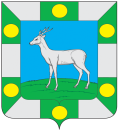 Администрация сельского поселенияСпиридоновка  муниципального  района ВолжскийСамарской областиПОСТАНОВЛЕНИЕот «21» февраля  2019 г.                                                                        № 18 О вынесении проекта Правил благоустройства на территории сельского поселения Спиридоновка на общественные обсуждения        В соответствии с Федеральным законом от 06 октября 2003 года № 131-ФЗ «Об общих принципах организации местного самоуправления в Российской Федерации», постановлением Администрации сельского поселения Спиридоновка от 15 августа 2017 года № 59 «Об утверждении Порядка общественного обсуждения проекта Правил  благоустройства  сельского поселения Спиридоновка муниципального района Волжский Самарской области», Уставом сельского поселения Спиридоновка и в целях осуществления участия заинтересованных лиц в процессе принятия решений и реализации проектов благоустройства территории сельского поселения Спиридоновка муниципального района Волжский Самарской области, Администрация сельского поселения Спиридоновка муниципального района Волжский Самарской области ПОСТАНОВЛЯЕТ:Вынести на общественное обсуждение проект  Правил  благоустройства  на территории сельского поселения Спиридоновка муниципального района Волжский Самарской области с 22 февраля 2019 года. Разместить проект Правил благоустройства  на официальном сайте Администрации сельского поселения Спиридоновка и в газете «Новости Спиридоновки».Опубликовать настоящее Постановление в газете «Новости Спиридоновки»  и на официальном сайте администрации сельского поселения Спиридоновка.Контроль за исполнением настоящего Постановления возложить на заместителя главы сельского поселения (Корнеев М.В.).Глава сельского поселения Спиридоновка                                                                Н.П.Андреев